H O T Ă R Â R E A  Nr. 24din  27 martie 2014privind  aprobarea contului de execuțieal Spitalului Municipal Dej la data de 28 februarie 2013Consiliul local al Municipiului Dej, întrunit în ședința ordinară din data de 27 martie 2014,Având în vedere proiectul de hotărâre, prezentat din iniţiativa primarului Municipiului Dej, întocmit în baza Raportului Nr. 5.564 din data de 19 martie 2014, al Direcţiei Economice din cadrul Primăriei Municipiului Dej, prin care se propune spre aprobare contul de execuție al Spitalului Municipal Dej la data 28 februarie 2014, proiect avizat favorabil în ședința de lucru a comisiei economice din data de 27 martie 2014;În conformitate cu prevederile ’art. 49’, alin. (12) din Legea Nr. 273/2006;Ținând cont de prevederile ’art. 36’, alin. (2), lit. b), alin. (4), lit. a) și ’art. 45’, alin. (2), lit. a) din Legea Nr. 215/2001 privind administrația publică locală, republicată, cu modificările și completările ulterioare,H O T Ă R Ă Ş T E: 	Art. 1.  Aprobă contul de execuție al Spitalului Municipal Dej, la data de 28 februarie 2013, în următoarea structură:La partea de venituriPrevederi bugetare anuale: 18.880.290 leiPrevederi bugetare trimestriale: 6.127.310 leiÎncasări realizate: 2.951.967 leiLa partea de cheltuieliCredite bugetare aprobate anual: 19.296.160  leiCredite bugetare aprobate trimestrial:  6.543.180 leiPlăți efectuate: 3.038.959 lei	Art. 2. Cu ducerea la îndeplinire a prevederilor prezentei hotărâri se încredințează Spitalul Municipal Dej și Direcția economică din cadrul Primăriei Municipiului Dej.Preşedinte de şedinţă,Federiga ViorelNr. consilieri în funcţie -  19						Nr. consilieri prezenţi   -  16  Nr. voturi pentru	   - 16	Nr. voturi împotrivă	   -   	Abţineri	               -  			        Contrasemnează							             Secretar,						                                                                    Covaciu Andron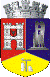 ROMÂNIAJUDEŢUL CLUJCONSILIUL LOCAL AL MUNICIPIULUI DEJStr. 1 Mai nr. 2, Tel.: 0264/211790*, Fax 0264/223260, E-mail: primaria@dej.ro